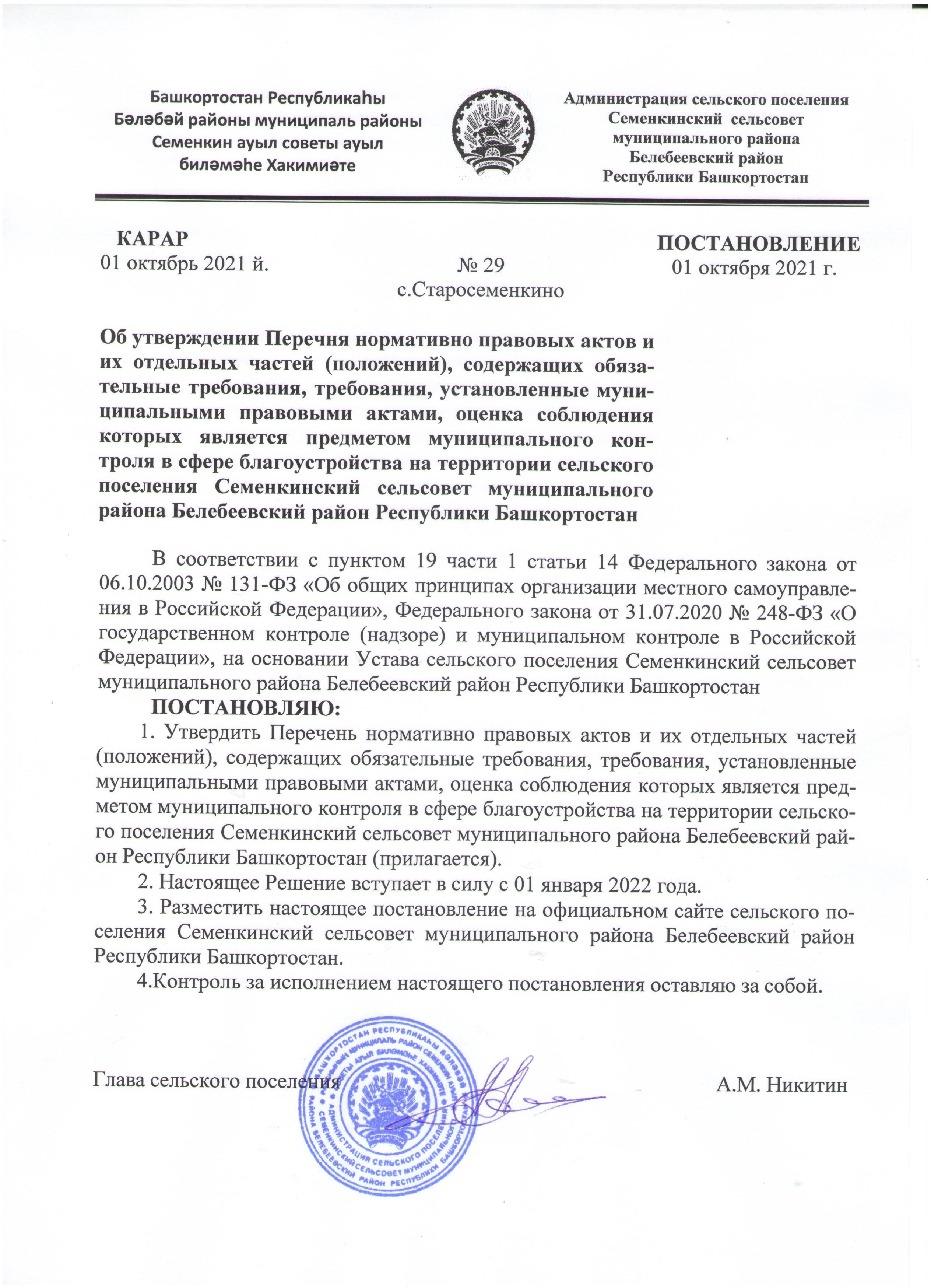                                                                                  Приложение кпостановлению Администрациисельского поселения Семенкинский сельсовет муниципального района Белебеевский район Республики Башкортостанот 01 октября 2021 года № 29Перечень нормативно правовых актов и их отдельных частей (положений),содержащих обязательные требования, требования, установленные муниципальными правовыми актами,  оценка соблюдения которых является предметом муниципального контроля в сфере благоустройства на территории сельского поселения Семенкинский сельсовет муниципального района Белебеевский район Республики БашкортостанРаздел I. Международные договоры Российской Федерациии акты органов Евразийского экономического союзаРаздел II. Федеральные конституционные законы и федеральные законыРаздел III. Указы и распоряжения Президента РоссийскойФедерации, постановления и распоряжения ПравительстваРоссийской ФедерацииРаздел IV. Нормативные правовые акты федеральных органовисполнительной власти и нормативные документы федеральныхорганов исполнительной властиРаздел V. Законы и иные нормативные правовые актысубъектов Российской ФедерацииРаздел VI. Муниципальные правовые актыРаздел VII. Иные нормативные документы,обязательность соблюдения, которых установленазаконодательством Российской Федерации№Наименование и реквизиты актаКраткое описание круга лиц и (или) перечня объектов, в отношении которых устанавливаются обязательные требованияУказание на структурные единицы акта, соблюдение которых оценивается при проведении мероприятий по контролю Отсутствуют№Наименование и реквизиты актаКраткое описание круга лиц и (или) перечня объектов, в отношении которых устанавливаются обязательные требованияУказание на структурные единицы акта, соблюдение которых оценивается при проведении мероприятий по контролю 1"Кодекс Российской Федерации об административных правонарушениях" от 30.12.2001 N 195-ФЗ Должностные лица органов местного самоуправления, юридические лица, индивидуальные предприниматели, физические лицаСтатья 9.13,  часть 1 статьи 19.4, статья 19.4.1, часть 1 статьи 19.5, статья 19.7, статья 28.6 2Федеральный закон от 06.10.2003 № 131-Ф3 «Об общих принципах организации местного самоуправления в Российской Федерации»Должностные лица органов местного самоуправления, юридические лица, индивидуальные предприниматели, физические лица Пункт 19 части 1 статьи 14, статья  17.13 Федерального закона от 24.11.1995 № 181ФЗ «О социальной защите инвалидовЮридические лица, индивидуальные предприниматели, физические лицаСтатья 15, ст. 15.1, ст. 164Федеральный закон от 31.07.2020 
№ 248-ФЗ «О государственном контроле (надзоре) и муниципальном контроле в Российской Федерации»Должностные лица органов местного самоуправления , юридические лица, индивидуальные предприниматели, физические лицаВ полном объёме№Наименование документа (обозначение)Сведения об утвержденииКраткое описание круга лиц и (или) перечня объектов, в отношении которых устанавливаются обязательные требованияУказание на структурные единицы акта, соблюдение которых оценивается при проведении мероприятий по контролю1«О системе и структуре федеральных органов исполнительной власти"Указ Президента РФ от 09.03.2004 N 314Должностные лица органов местного самоуправленияп.2 «б»2"О порядке формирования плана проведения плановых контрольных (надзорных) мероприятий на очередной календарный год, его согласования с органами прокуратуры, включения в него и исключения из него контрольных (надзорных) мероприятий в течение года" (вместе с "Правилами формирования плана проведения плановых контрольных (надзорных) мероприятий на очередной календарный год, его согласования с органами прокуратуры, включения в него и исключения из него контрольных (надзорных) мероприятий в течение года")Постановление Правительства РФ от 31.12.2020 N 2428Должностные лица органов местного самоуправленияДокумент в полном объёме3Об утверждении Правил формирования и ведения единого реестра контрольных (надзорных) мероприятий и о внесении изменения в постановление Правительства Российской Федерации от 28 апреля 2015 г. N 415"Постановление Правительства РФ от 16.04.2021 N 604Должностные лица органов местного самоуправленияДокумент в полном объёме4"Об утверждении Правил разработки и утверждения контрольными (надзорными) органами программы профилактики рисков причинения вреда (ущерба) охраняемым законом ценностям"Постановление Правительства РФ от 25.06.2021 N 990Должностные лица органов местного самоуправленияДокумент в полном объёме№Наименование документа (обозначение)Сведения об утвержденииКраткое описание круга лиц и (или) перечня объектов, в отношении которых устанавливаются обязательные требованияУказание на структурные единицы акта, соблюдение которых оценивается при проведении мероприятий по контролю 1"О типовых формах документов, используемых контрольным (надзорным) органом"Приказ Минэкономразвития России от 31.03.2021 N 151Должностные лица органов местного самоуправления, индивидуальные предприниматели и юридические лица,физические лицаДокумент в  полном объёме2"О реализации Федерального закона от 31.07.2020 N 248-ФЗ "О государственном контроле (надзоре) и муниципальном контроле в Российской Федерации" Приказ Генпрокуратуры России от 02.06.2021 N 294 Должностные лица органов местного самоуправленияДокумент в полном объёме№Наименование документа (обозначение) и его реквизитыКраткое описание круга лиц и (или) перечня объектов, в отношении которых устанавливаются обязательные требованияУказание на структурные единицы акта, соблюдение которых оценивается при проведении мероприятий по контролю 1"Кодекс Республики Башкортостан об административных правонарушениях" от 23.06.2011 № 413-з Должностные лица органов местного самоуправления, юридические лица, индивидуальные предприниматели, физические лицаСтатьи 6.1, 6.3, 6.4, 6.5, 6.7, 6.8, 6.9, 6.10, 6.11, 6.15, 6.16, 6.17, 6.23, 6.24, 6.25, 6.26, часть 3 статьи 13.7, статьи 13.14, 13.15 п. 3 часть 9 статьи 15.1, часть 12 статьи 15.1, часть 5 статьи 15.2.2Закон Республики Башкортостан от 18.03.2005 N 162-з "О местном самоуправлении в Республике Башкортостан" Должностные лица органов местного самоуправления, юридические лица, индивидуальные предприниматели, физические лицаСтатья 7, статья 7.1, статья 31.1№Наименование документа (обозначение)Сведения об утвержденииКраткое описание круга лиц и (или) перечня объектов, в отношении которых устанавливаются обязательные требованияУказание на структурные единицы акта, соблюдение которых оценивается при проведении мероприятий по контролю 1Положение о муниципальном контроле в сфере благоустройства на территории сельского поселения Семенкинский сельсовет муниципального района Белебеевский район Республики БашкортостанРешение совета  сельского поселения Семенкинский сельсовет муниципального района Белебеевский район Республика Башкортостан от 21.09.2021     №151Должностные лица органов местного самоуправления, юридические лица, индивидуальные предприниматели, физические лицаДокумент в  полном объёме2Правила благоустройства территории сельского поселения Семенкинский сельсовет муниципального района Белебеевский район Республики БашкортостанРешение Совета сельского поселения Семенкинский сельсовет муниципального района Белебеевский район Республики Башкортостан от 23.07.2019 № 329Должностные лица органов местного самоуправления, юридические лица, индивидуальные предприниматели, физические лицаДокумент в  полном объёме№Наименование документа (обозначение)Сведения об утвержденииКраткое описание круга лиц и (или) перечня объектов, в отношении которых устанавливаются обязательные требованияУказание на структурные единицы акта, соблюдение которых оценивается при проведении мероприятий по контролю Отсутствуют